Бесплатное обучение подростков финскому языку и помощь в поступлении в колледжи Финляндии.В христианском училище города Лиекса организуется 9.8.2021-27.5.2022 бесплатный годовой курс дополнительного обучения по изучению финского языка. На курсе могут учиться учащиеся, закончившие 9 класс в 2020 или заканчивающие 9 класс в 2021 году.Бесплатно: обучение, учебные материалы, проживание и питание Обязательное посещение уроков (1100)Знание финского языка не требуется. Обучение можно начать с нулевого уровня. Цель курса: уровень В1.1 необходимый для поступления в колледжи ФинляндииОбучение по туристической визе. Обучение дистанционно и в классе. Дистанционное обучение в Zoom и moodle.Предметы: финский язык, разговорный язык, культуроведение, обществоведение, трудовая практика. Проживание в общежитии на выходных по разрешению родителейПодача заявлений23.2.-23.3.2020. www.opintopolku.fiПомощь в подаче заявлений на русском языке: 25.2.2021 и 18.3.2021 с 16.00 - 21.00 (Московское время)Екатерина Мустонен  040 576 6180эл.адрес: ekaterina.mustonen@lkro.fiТакже по окончании 9 класса необходимо отправить копию аттестата на финском и русском языках на эл.адрес: haku@lkro.fi до 15.6.2021 В случае большого количества заявлений, при отборе будут учитываться оценки в аттестате и начальные знания финского языка.Заинтересованные могут прийти на информационное собрание в Zoom 27.1.2021 в 18.00 (по Московскому времени), где мы ответим на ваши вопросы, касающиеся обучения.Ссылка на собраниеMeeting ID: 937 9777 7201 		Passcode: 591428 https://zoom.us/j/93797777201?pwd=ajVZVk93T0pLRGlOMGJQNit2aXk1Zz09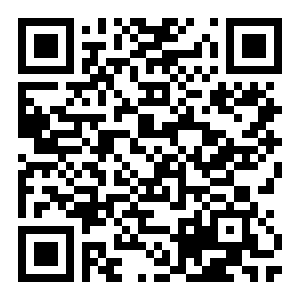 https://opintopolku.fi/app/#!/koulutus/1.2.246.562.17.57911084366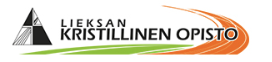 